 Comité de Jumelage Clisson Cowbridge   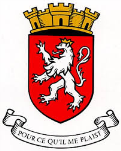 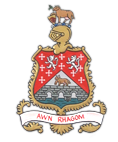 3, Grande rue de la trinité 44190 ClissonATTESTATION-INSCRIPTION VIDE-GRENIERPERSONNE PHYSIQUESe déroulant à Clisson le 5 avril 2020Je soussigné (e),NOM : ……………………………Prénom :………………………..Né le : ………………….à Département : ….Ville : ………………………….Adresse : ………………………………………………………………………….CP : ……… Ville : ……………………………………Tél : …………………. Email : …………………………………….Titulaire de la pièce d’identité N° …………………………………….Délivré le ………………………… Par : ………………………………N° immatriculation de mon véhicule : …………………………………….Déclaration sur l’honneur de : ne pas être commerçant (e)ne vendre que des objets personnels et usagés (article L. 310-2 du code du commerce)non-participation à 2 autres manifestations de même nature au cours de l’année civile. (article R 321-9 du code pénal)Fait à ………………………………le : …………………                                                                    SignatureCi-joint chèque de règlement de 10. € pour un emplacement d’une longueur de 2 mètres sous les hallesCi-joint chèque règlement de 20. € pour un emplacement d’une longueur de 4 mètres sous les hallesCi-joint chèque de règlement de 5. € pour un emplacement d’une longueur de 2 mètres à l’extérieurCi-joint chèque règlement de 10. € pour un emplacement d’une longueur de 4 mètres à l’extérieurCette attestation devant être remis à l’organisateur qui la joindra au registre pour remise au Maire de la Commune d’organisation  Comité de Jumelage Clisson Cowbridge   3, Grande rue de la trinité 44190 ClissonATTESTATION-INSCRIPTION VIDE-GRENIERPERSONNE PHYSIQUESe déroulant à Clisson le 5 avril 2020Je soussigné (e),NOM : ……………………………Prénom :………………………..Né le : ………………….à Département : ….Ville : ………………………….Adresse : ………………………………………………………………………….CP : ……… Ville : ……………………………………Tél : …………………. Email : …………………………………….Titulaire de la pièce d’identité N° …………………………………….Délivré le ………………………… Par : ………………………………N° immatriculation de mon véhicule : …………………………………….Déclaration sur l’honneur de : ne pas être commerçant (e)ne vendre que des objets personnels et usagés (article L. 310-2 du code du commerce)non-participation à 2 autres manifestations de même nature au cours de l’année civile. (article R 321-9 du code pénal)Fait à ………………………………le : …………………                                                                    SignatureCi-joint chèque de règlement de 10. € pour un emplacement d’une longueur de 2 mètres sous les hallesCi-joint chèque règlement de 20. € pour un emplacement d’une longueur de 4 mètres sous les hallesCi-joint chèque de règlement de 5. € pour un emplacement d’une longueur de 2 mètres à l’extérieurCi-joint chèque règlement de 10. € pour un emplacement d’une longueur de 4 mètres à l’extérieurCette attestation devant être remis à l’organisateur qui la joindra au registre pour remise au Maire de la Commune d’organisation  Comité de Jumelage Clisson Cowbridge   3, Grande rue de la trinité 44190 ClissonATTESTATION-INSCRIPTION VIDE-GRENIERPERSONNE MORALESe déroulant à Clisson le 5 avril 2020Je soussigné (e),NOM : ……………………………Prénom :………………………..Représentant la société/association : (raison sociale) :                                                        N° registre du commerce /des métiers : ………………………………………………………….Dont le siège est à : ………………………………………………………………………………..Adresse du représentant :…………………………………………………………………………..Ayant la fonction de : ……………………………………………dans la personne moraleAdresse du représentant : ………………………………………………………………………….CP : ……… Ville : ……………………………………Tél : …………………. Email : …………………………………….Titulaire de la pièce d’identité N° …………………………………….Délivré le ………………………… Par : ………………………………Titulaire de la carte d’identité N°………………………………………………………………….Délivrée par : ……………………………………………………………………………………….N° immatriculation de mon véhicule : …………………………………….Déclaration sur l’honneur de : être soumis à l’article L.310-2 du code du commercetenir un registre d’inventaire, prescrit pour les objets mobiliers usagés (article 321-7 du code pénal)Fait à ………………………………le : …………………                                                                    SignatureCi-joint chèque de règlement de 10. € pour un emplacement d’une longueur de 2 mètres sous les hallesCi-joint chèque règlement de 20. € pour un emplacement d’une longueur de 4 mètres sous les hallesCi-joint chèque de règlement de 5. € pour un emplacement d’une longueur de 2 mètres à l’extérieurCi-joint chèque règlement de 10. € pour un emplacement d’une longueur de 4 mètres à l’extérieurAttestation devant être remis à l’organisateur qui la joindra au registre pour remise au Maire de la Commune d’organisation 